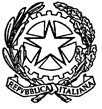 PROGRAMMA SVOLTODI STORIA E CITTADINANZAClasse IV  Sez. A   IPIA Indirizzo : Manutenzione ed assistenza tecnica  Docente: Iannaccone StefaniaANNO SCOLASTICO 2018/2019UDA 1: L’EUROPA DALL’ASSOLUTISMO ALL’ILLUMINISMO La Francia patria dell'assolutismo Approfondimento: Una giornata a Versailles Approfondimento: Il re Sole La Rivoluzione inglese e il primato del parlamentoLe colonie inglesi nell’America settentrionaleLa società dell’Antico regimeLa politica dell’Antico regime e le sue guerreEconomia e società: i progressi del SettecentoApprofondimento: La rivoluzione agricola del SettecentoIl progetto dell'Illuminismo     PERCORSI DI CITTADINANZA:     □ La tolleranza religiosa     □ La pena di morteUDA 2: LE RIVOLUZIONI DEL SETTECENTO E L’ETÀ NAPOLEONICALa Rivoluzione industriale in InghilterraCapitalisti, operai e artigiani: la nuova società industrialeLa Rivoluzione americanaApprofondimento: La Dichiarazione d'indipendenza  americanaLa Francia prima della RivoluzioneParigi 1789: l’incendio rivoluzionarioLa Francia: dalla monarchia costituzionale alla repubblicaRobespierre, la Vandea, il DirettorioApprofondimento: La Rivoluzione e le donneNapoleone e la FranciaNapoleone e l’Europa      PERCORSI DI CITTADINANZA:      □ La Costituzione degli Stati Uniti d’America      □ Il cammino dei diritti dell’uomo e della donnaUDA 3: L’ETÀ DEI RISORGIMENTITra Rivoluzione e RestaurazioneIdee di libertà e società segreteI moti liberali degli anni VentiI moti degli anni Trenta e l’indipendenza dell’America latinaL’Europa industriale e il socialismoLa rivoluzione europea del 1848Il Quarantotto italiano: inizia il RisorgimentoApprofondimento: Il tricolore, vessillo di libertàCavour, Vittorio Emanuele e la Seconda guerra d’indipendenzaApprofondimento: Dalla carneficina di Solferino nasce la Croce rossaDai Mille al Regno d’ItaliaI problemi dell’Italia unitaPERCORSI DI CITTADINANZA:       □ Lo Statuto Albertino       □ L’inno nazionale, nato nel RisorgimentoMontella, lì 08.06.2019             Gli alunni                                                                                                             La docente_______________________                                                                                 Prof.ssa Stefania Iannaccone_________________________________________          ISTITUTO D’ISTRUZIONE SECONDARIA SUPERIORE“RINALDO D’AQUINO”C.F. 91010430642 – Cod. Mecc. AVIS02100Be-mail  avis02100b@istruzione.it  P.E.C.  avis02100b@pec.istruzione.itISTITUTO D’ISTRUZIONE SECONDARIA SUPERIORE“RINALDO D’AQUINO”C.F. 91010430642 – Cod. Mecc. AVIS02100Be-mail  avis02100b@istruzione.it  P.E.C.  avis02100b@pec.istruzione.itISTITUTO D’ISTRUZIONE SECONDARIA SUPERIORE“RINALDO D’AQUINO”C.F. 91010430642 – Cod. Mecc. AVIS02100Be-mail  avis02100b@istruzione.it  P.E.C.  avis02100b@pec.istruzione.it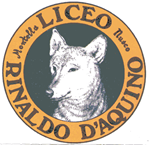 hirpina audaciaLiceo Scientifico – Liceo delle scienze umane – Liceo MusicaleVia Scandone – 83048  Montella (AV)Segreteria:  0827 1949166  fax:  0827 1949162 -  Dirigente Scolastico: 0827 1949161Liceo Classico - Via Fontanelle, 1 -  83051 Nusco (AV) - 0827 64972Istituto Professionale - settore industria e artigianato – indirizzi:  Produzioni industriali e artigianali (IPIA) - Manutenzione e assistenza tecnica (MAT)Via Verteglia – 83048  Montella (AV) 0827 1949183 - fax 0827 1949182Istituto Tecnico - settore Tecnologico - ind.  Informatica e TelecomunicazioniVia Verteglia – 83048  Montella (AV) 0827 1949183 - fax 0827 1949182Istituto Tecnico - settore Tecnologico -  ind. Meccanica, meccatronica ed energia  Via Tuoro – 83043 Bagnoli Irpino (AV) -  tel 0827 62268Unità Didattica  II livello rete territoriale CIPIA (già corso serale SIRIO)Via Tuoro – 83043 Bagnoli Irpino (AV) -  tel 0827 62268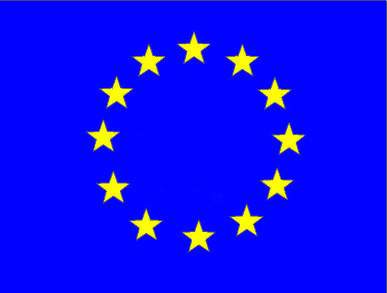 